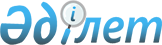 Елді мекендегі салық салу объектісінің орналасқан жерін ескеретін аймаққа бөлу коэффициенттерін бекіту туралы
					
			Күшін жойған
			
			
		
					Батыс Қазақстан облысы Жаңақала ауданы әкімдігінің 2018 жылғы 28 мамырдағы № 120 қаулысы. Батыс Қазақстан облысының Әділет департаментінде 2018 жылғы 31 мамырда № 5220 болып тіркелді. Күші жойылды - Батыс Қазақстан облысы Жаңақала ауданы әкімдігінің 2019 жылғы 8 тамыздағы № 114 қаулысымен
      Ескерту. Күші жойылды - Батыс Қазақстан облысы Жаңақала ауданы әкімдігінің 08.08.2019 № 114 қаулысымен (01.01.2020 бастап қолданысқа енгізіледі).
      Қазақстан Республикасы 2017 жылғы 25 желтоқсандағы "Салық және бюджетке төленетін басқа да міндетті төлемдер туралы" Кодексіне және Қазақстан Республикасының 2001 жылғы 23 қаңтардағы "Қазақстан Республикасындағы жергілікті мемлекеттік басқару және өзін-өзі басқару туралы" Заңына, Қазақстан Республикасы Инвестициялар және даму министрінің 2016 жылғы 22 қаңтардағы "Аймаққа бөлу коэффициентін есептеу әдістемесін бекіту туралы" №55 бұйрығына сәйкес, Жаңақала ауданының әкімдігі ҚАУЛЫ ЕТЕДІ:
      1. Қоса беріліп отырған елді мекендегі салық салу объектісінің орналасқан жерін ескеретін аймаққа бөлу коэффициенттері бекітілсін.
      2. Жаңақала ауданы әкімі аппаратының басшысы (А.Карменов) осы қаулының әділет органдарында мемлекеттік тіркелуін, Қазақстан Республикасы нормативтік құқықтық актілерінің эталондық бақылау банкінде ресми жариялануын қамтамасыз етсін.
      3. Осы қаулының орындалуын бақылау аудан әкімінің орынбасары Ж. Нұрғожинге жүктелсін.
      4. Осы қаулы 2018 жылдың 1 қаңтарынан қолданысқа енгізіледі. Елді мекендегі салық салу объектісінің орналасқан жерін ескеретін аймаққа бөлу коэффициенттері
					© 2012. Қазақстан Республикасы Әділет министрлігінің «Қазақстан Республикасының Заңнама және құқықтық ақпарат институты» ШЖҚ РМК
				
      Аудан әкімі

Н.Қарағойшин
Жаңақала ауданы әкімдігінің
2018 жылғы 28 мамырдағы
№ 120 қаулысымен бекітілген
№
Елді мекендегі салық салу объектісінің орналасқан жері
Аймақ коэффициенті
Жаңақала ауданы
Жаңақала ауданы
Жаңақала ауданы
Жаңақала ауылдық округі
Жаңақала ауылдық округі
Жаңақала ауылдық округі
1.
Жаңақала ауылы
2,45
Бірлік ауылдық округі
Бірлік ауылдық округі
Бірлік ауылдық округі
2.
Бірлік ауылы
2,3
3.
Ақбалшық ауылы
1,85
4.
Үшкемпір ауылы
1,5
Жаңажол ауылдық округі
Жаңажол ауылдық округі
Жаңажол ауылдық округі
5.
Жаңажол ауылы
2,2
6.
Кіші Айдархан ауылы
2,0
7.
Сарыкөл ауылы
2,0
8.
Теңдік ауылы
1,3
Жаңақазан ауылдық округі
Жаңақазан ауылдық округі
Жаңақазан ауылдық округі
9.
Жаңақазан ауылы
2,2
10.
Балдырған ауылы
1,3
11.
Жуалыой ауылы
2,0
Көпжасар ауылдық округі
Көпжасар ауылдық округі
Көпжасар ауылдық округі
12.
Көпжасар ауылы
2,2
13.
Салтанат ауылы
1,5
14.
Саралжын ауылы
1,8
15.
Үштас ауылы
1,3
Қызылоба ауылдық округі
Қызылоба ауылдық округі
Қызылоба ауылдық округі
16.
Қызылоба ауылы
2,3
17.
Айтпай ауылы
2,0
18.
Төртқұлақ ауылы
1,9
Мастексай ауылдық округі
Мастексай ауылдық округі
Мастексай ауылдық округі
19.
Мастексай ауылы
2,2
20.
Мұқыр ауылы
2,0
С.Меңдешев ауылдық округі
С.Меңдешев ауылдық округі
С.Меңдешев ауылдық округі
21.
Қырқопа ауылы
2,2
22.
Балғын ауылы
1,3
23.
Карташов ауылы
1,3
Пятимар ауылдық округі
Пятимар ауылдық округі
Пятимар ауылдық округі
24.
Пятимар ауылы
2,2
25.
Аққұс ауылы
1,5
26.
Борық ауылы
1,8
27.
Плантация ауылы
1,65